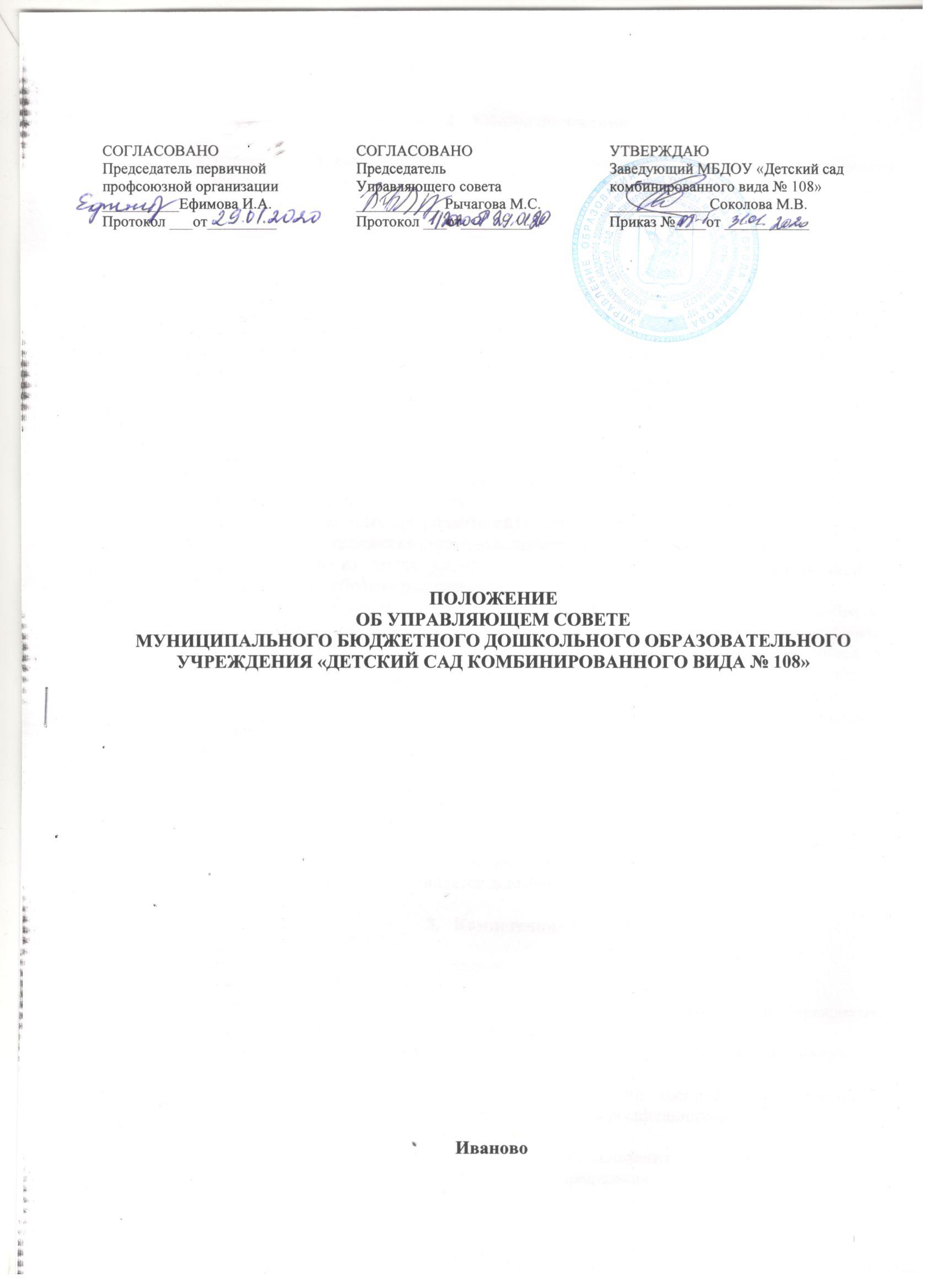 Общие положенияУправляющий совет (далее – Совет) муниципального бюджетного дошкольного образовательного учреждения «Детский сад комбинированного вида № 108» (далее – Учреждение) является коллегиальным органом самоуправления, осуществляющим в соответствии с Уставом Учреждения решение отдельных вопросов, относящихся к компетенции Учреждения.Совет осуществляет свою деятельность в соответствии с законами и иными нормативными правовыми актами Российской Федерации, Ивановской области, органов местного самоуправления, Уставом Учреждения, настоящим Положением и локальными актами заведующего.Деятельность Совета основывается на принципах добровольности и безвозмездности участия в его работе, коллегиальности принятия решений, гласности.Члены Совета принимают участие в его работе  на общественных началах.Порядок формирования СоветаСовет создается в составе 8 человек с использованием процедур и назначений.Совет состоит из представителей: а)родителей (законных представителей) воспитанников – 2 человека; б) работников учреждения (в их числе представителя ППО) – 6 человек.Члены Совета из числа родителей (законных представителей) воспитанников избираются на собрании родительского комитета Учреждения.Члены Совета избираются из числа родителей, присутствующих на собрании родительского комитета Учреждения. Предложения по кандидатурам членов Совета могут быть внесены членами родительского комитета или заведующим. Работники Учреждения, дети которых воспитываются в Учреждении, не могут быть избраны членами Совета в качестве родителей (законных представителей) воспитанников.Члены Совета из числа работников Учреждения в количестве 3 человека, в том числе  представитель ППО, избираются на общем собрании работников Учреждения.В состав совета входят также заведующий и его  заместители (заместитель заведующего по АХР и старший воспитатель).Совет считается сформированным и вправе приступить к осуществлению своих полномочий с момента избрания (назначения) не менее двух третей от общей численности членов Совета.Члены Совета избираются сроком на 1 год. В случае выбытия выборных членов Совета в месячный срок проводятся довыборы. Компетенция СоветаОсновными задачами Совета являются: а) определение основных направлений развития Учреждения; б) повышение эффективности финансово-экономической деятельности Учреждения; в) стимулирование труда работников Учреждения; г) содействие в создании в Учреждении оптимальных условий и форм организации учебно-воспитательного процесса;  д) контроль за соблюдением надлежащих условий воспитания и обучения в Учреждении, сохранением и укреплением здоровья воспитанников.Совет осуществляет следующие функции:Вносит на  рассмотрение учредителя предложения по изменения и (или) дополнению Устава Учреждения в части определения: а) режима дня воспитанников; б) порядка предоставлении платных образовательных услуг (на договорной основе); в) порядка регламентации и оформления отношений Учреждения и родителей (законных представителей) воспитанников); г) структуры, порядка формирования органов управления дошкольного образовательного учреждения, их компетенции и порядка организации деятельности; д) прав и обязанностей участников учебно-воспитательного процесса.Согласовывает по представлению руководителя дошкольного образовательного учреждения: а) изменение компонента Учреждения государственного образовательного стандарта, образовательных программ, учебного плана; б) введение новых методик и технологий учебно-воспитательного процесса; в) изменение и (или) дополнение перечня платных образовательных и иных услуг, оказываемых учреждением; г) изменение и (или) дополнение Правил внутреннего трудового распорядка Учреждения.Вносит заведующему предложения в части: а) материально-технического обеспечения и оснащения учебно-воспитательного процесса, оборудования помещений Учреждения; б) направлений расходования средств, привлекаемых Учреждением из внебюджетных источников; в) создания необходимых условий для организации питания и медицинского обслуживания воспитанников Учреждения.Распределяет по представлению заведующего и старшего воспитателя стимулирующие выплаты педагогическому персоналу Учреждения, установленные Коллективным договором и другими локальными актами Учреждения.Рассматривает вопросы образования, воспитания и обучения воспитанников.Координирует в Учреждении деятельность общественных организаций, не запрещенную законодательством.Регулярно информирует участников воспитательно-образовательного процесса о своей деятельности и принимаемых решениях.Рассматривает иные вопросы, относящиеся к компетенции Совета.Решения Совета   носят рекомендательный характер, если иного не предусмотрено Уставом Учреждения или другими локальными актами.Организация деятельности СоветаПорядок и деятельность Совета определяется регламентом Совета.Организационной формой работы Совета являются заседания, которые проводятся по мере необходимости, но не реже одного раза в полугодие, а также по инициативе председателя Совета или по требованию заведующего, представителя Учредителя или большинства членов Совета.Заседания Совета созываются председателем Совета, а в его отсутствие  - заместителем председателя. Правом созыва заседания Совета обладает также заведующий.Заседания Совета проводятся открыто. На заседании может быть решен любой вопрос, отнесенный к компетенции Совета. Первое заседание Совета созывается заведующим не позднее, чем через месяц после его формирования. На первом заседании Совета избирается председатель и его заместитель, секретарь Совета. Председатель и заместитель могут избираться как из числа родителей, так и из числа представителей работников Учреждения. При необходимости осуществляется планирование работы Совета.Заседание совета правомочно, если присутствуют не менее 2/3 от числа членов совета. Заседание совета ведет председатель, в его отсутствии – заместитель председателя. Решения Совета, как правило, принимаются большинством голосов членов Совета, присутствующих на заседании, при открытом голосовании, и оформляются протоколом, который подписывается председателем и секретарем Совета.Для осуществления своих функций Совет вправе: а) приглашать на заседания любых работников Учреждения для получения разъяснений, консультаций, заслушивания отчетов по вопросам, входящим в компетенцию Совета; б) запрашивать и получать информацию у заведующего и учредителя, необходимую для осуществления функций Совета, в том числе в порядке контроля за реализацией решений Совета.Организационно-техническое обеспечение деятельности Совета возлагается на администрацию Учреждения, в случае необходимости при содействии Учредителя.Председатель, заместитель председателя и секретарь СоветаСовет возглавляет председатель, избираемый открытым голосованием из числа членов Совета большинством голосов.Председатель Совета: а) организует и планирует работу Совета; б) созывает заседания Совета; в) председательствует на заседаниях Совета; г) организует на заседании ведение протокола; д) подписывает решения Совета; е) контролирует выполнение решений Совета.В случае отсутствия председателя Совета его функции осуществляет его заместитель, избираемый из членов Совета большинством голосов.Для ведения текущих дел члены Совета избирают из своего состава секретаря, который обеспечивает протоколирование заседаний, ведение документации Совета, подготовку заседаний. 